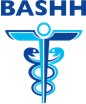 Cathy Harman Award for MDT Innovation and or modernisation Application 2020The winner of the award must be available to receive the award at the BASHH 2020 Conference between the dates of 7th – 9th June 2020, Bournemouth and prepare a 10 – 15 minute presentation to be delivered between the above dates at the Sexual Health Adviser & Nurse Conference Symposium.The winner will receive an award, free registration (lead submitter only) for the conference and have the ability to showcase their work as above.All applications must be sent to the BASHH secretariat admin@bashh.org BASHH & Non-BASHH member may apply. Any queries to Mr Jodie Walker-Haywood – jodiewh_82@hotmail.co.uk (BASHH Nurse Rep)Applications for this award will close on Friday 28th February 2020 by 5pm. Late applications are not accepted. You must use the forms provided, within the word limits and complete each section or state why this is not possible. The winner will be announced in April via email, the BASHH website and Newsletter.Thank you for your applicationCathy Harman Fund.If you would like to donate the Cathy Harman Award fund please e-mail the BASHH secretariat admin@bashh.org.BASHH encourages all Sexual health professionals to join the organisation.Visit https://application.bashh.org/ for more information.Sexual Health Adviser & Nurse membership starts at just £40.00 per year.To view the benefits of joining – click here - https://www.bashh.org/about-bashh/about-bashh/1.Principal Contact Full name and title:Full postal address of place of work:Telephone no:Fax no:Email: 2.Applicant Organisation: Where did the innovation take place?3.Title (please use not more than 25 words): 4.Summary of innovation/modernisation: Please briefly describe 5.Evaluation:Please describe how this innovation/modernisation has improved patient care and involved the wider use of the MDTFor section 4 & 5 combined please use no more than 500 words, and no more than 2 tables / diagrams